PÁLYÁZATI ADATLAPFELSŐFOKÚ TANULMÁNYOKAT FOLYTATÓ HALLGATÓK SZÁMÁRA NYOMTATOTT NAGYBETŰVEL A PÁLYÁZÓ TÖLTI KI A SZEMÉLYAZONOSÍTÓ IGAZOLVÁNYÁBAN, LAKCÍMKÁRTYÁJÁN ÉS ADÓIGAZOLVÁNYÁN TALÁLHATÓ ADATOKNAK MEGFELELŐEN!A pályázóval egy háztartásban élők egy főre eső havi nettó jövedelme: ________________FtA pályázó által a szociális rászorultság igazolására fontosnak tartott körülmények:A kitöltött pályázati űrlap csak a pályázati felhívásban közzétett kötelező mellékletek együttes benyújtásával érvényes. 
Jelen űrlaphoz csatolt mellékletek száma: ________. Büntetőjogi felelősségem tudatában kijelentem, hogy a pályázati űrlapon és mellékleteiben az általam feltüntetett adatok a valóságnak megfelelnek.Hozzájárulok ahhoz, hogy jelen adatlapon rögzített személyes adataimat a pályázatot kiíró települési önkormányzat nyilvántartásba vegye és azokat- kizárólag a pályázat lebonyolítása és a támogatás jogosultság ellenőrzése céljából – átadja, illetőleg maga kezelje. Hozzájárulok a pályázáskor rendelkezésre bocsátott személyes adataimnak az azonosítása célja érdekében szükséges mértékben történő kezeléséhez és a pályázat lebonyolítása, valamint a támogatási jogosultság ellenőrzése céljából történő továbbításához.Hozzájárulok, hogy a felsőoktatási intézmény hallgatói jogviszonyomról az OKM Támogatáskezelő Igazgatóságának, illetve a támogató önkormányzatnak tájékoztatást nyújtson.Aláírásommal egyidejűleg hozzájárulok, hogy jelen nyomtatvány kitöltése során megadott személyes adataimat az Adatkezelő a pályázat elbírálása érdekében az Adatkezelési tájékoztatóban foglaltaknak megfelelően kezelje." ………………….……………2022…………….	…………………………………….	              pályázó aláírásaN Y I L A T K O Z A TAlulírott (név) ………………………………………….. (sz. idő) …………………….. (anyja neve) ………………………………….. Nyíregyháza, ……………………………………………………………………………. szám alatti lakos büntetőjogi felelősségem tudatában kijelentem, hogy ………………………….. napjától egyedül élek.*Egyedülállóságom oka: hajadon, nőtlen, özvegy, elvált, házastársától külön él és nincs élettársa.*Férjemtől/feleségemtől, ………………………………………. (sz. idő) ……………………. (szül. helye): ………………………………………….. (anyja neve) ………………………………………….. munkahelye neve és címe: …………………………………….. lakcíme: ……………………………………………szám alatti lakostól ……………………….. napjától külön élek és nincs élettársam.A házasság felbontására irányuló keresetet előterjesztettem, melynek ügyiratszáma: …………………..*Élettársamtól, ………………………………………. (sz. idő) ……………………. (sz. helye) …………………………….. (anyja neve) ………………………………………….. munkahelye neve és címe: …………………………………….. lakcíme: ……………………………………………szám alatti lakostól ……………………….. napjától külön élek, vele minden gazdasági és érzelmi kapcsolatom megszakadt.Büntetőjogi felelősségem tudatában kijelentem, hogy a nyilatkozatban közölt adatok a valóságnak megfelelnek.Nyíregyháza, 202……………….                                                               				     …………………………………………..                                                                        			        nyilatkozattevő aláírása(*A KÍVÁNT RÉSZ ALÁHÚZANDÓ VAGY KITÖLTENDŐ, s a házasság felbontásáról/gyermekelhelyezésről szóló bírói egyezség fénymásolata csatolandó. Amennyiben házasságuk felbontása folyamatban van, az idéző végzés fénymásolatát kérjük csatolni !)N Y I L A T K O Z A TNEM HAVI RENDSZERESSÉGGEL SZERZETT JÖVEDELEMRŐLAlulírott (név) ………………………………………………………………………… (sz. idő) ……………………… (anyja neve) …………………………………………. Nyíregyháza, ………………………………………………………………………… szám alatti lakos nyilatkozom, hogy a kérelem benyújtását megelőző 12 hónapban kapott jövedelmem egy havi átlaga:rokoni támogatásból: …………………………….Ft./hó(gyermek)tartásdíjból: …………………………...Ft./hó*Gyermektartásdíjat nem kapok, mivel ………………………………………………………………………………………………………………………………………………………., ennek *kezdeményeztem/*nem kezdeményeztem bírósági úton történő behajtását.egyéb jogcímen: …………………………………Ft./hóJogcím típusa: *önkéntes munkavégzés, ösztöndíj, ingatlan bérbeadása, egyszerűsített foglalkoztatás, háztartási munka.Büntetőjogi felelősségem tudatában kijelentem, hogy a fenti adatok a valóságnak megfelelnek. Hozzájárulok a nyilatkozatban szereplő adatoknak a szociális igazgatási eljárásban történő felhasználásához, kezeléséhez.Tudomásul veszem, hogy a nyilatkozatban közölt adatok valódiságát az ágazati törvény felhatalmazása alapján az Önkormányzat – a NAV (Nemzeti Adó- és Vámhivatal) hatáskörrel és illetékességgel rendelkező adóigazgatósága útján – ellenőrizheti.Nyíregyháza, 202…………………………………………………………………								  nyilatkozattevő aláírása(*a megfelelő rész aláhúzandó !A jövedelem 12 havi nettó összegét igazoló dokumentum fénymásolatát szíveskedjen nyilatkozatához mellékelni ! Amennyiben jövedelme megszűnt, erről szóló hivatalos dokumentum fénymásolatát csatolja ! Amennyiben természetbeni formában nyújtanak az Ön részére támogatást, azt összegszerűsítve kell beírni !)Adatkezelési tájékoztatóJelen Adatkezelési Tájékoztató (a továbbiakban: Tájékoztató) célja, hogy az érintettek megfelelő tájékoztatást kaphassanak a Rászoruló Hallgatókért Közalapítvány (a továbbiakban: Adatkezelő) által kezelt személyes adatokról, azok forrásáról, az adatkezelés céljáról, jogalapjáról, időtartamáról, az adatkezelésbe esetlegesen bevont adatfeldolgozó nevéről, címéről és adatkezeléssel összefüggő tevékenységéről, az érintett személyes adatainak továbbítása esetén az adattovábbítás jogalapjáról és címzettjéről, valamint az érintetti jogokról.A Tájékoztató a GDPR, valamint az Infotv. 14. § a) pontján és 16. § (1) bekezdésén alapul, amely szerint Adatkezelő köteles az adatkezelés megkezdése előtt az érintettet egyértelműen és részletesen tájékoztatni a személyes adatai kezelésével kapcsolatos minden tényről.Adatkezelő adatai:Neve: Rászoruló Hallgatókért KözalapítványSzékhelye: 4400 Nyíregyháza, Kossuth tér 1.Képviselője: Dr. Kovács Zoltán elnökBírósági nyilvántartási száma: 15-01-0000515Telefonszáma: +36 42 524-524Fenntartó:Neve: Nyíregyháza Megyei Jogú Város Polgármesteri HivatalSzékhely: 4400 Nyíregyháza, Kossuth tér 1.Képviselő: Dr. Kovács Ferenc polgármesterTelefonszám: + 36 42 524-524Adatvédelmi tisztviselő: Markó Zsuzsanna/Dr. Puskás Gabriellae-mail: adatvedelem@nyiregyhaza.huAz adatkezelés célja:Hátrányos helyzetű, nyíregyházi állandó lakcímmel rendelkező a felsőoktatási alapképzésben résztvevő hallgatók számára egyszeri vissza nem térítendő támogatás biztosítása, továbbá az ahhoz kapcsolódó elszámolási, beszámolási feladatok teljesítése. Az adatkezelés jogalapja:Az érintett hozzájárulása – GDPR 6. cikk (1) bek. a) pont.A kezelt adatok köre:érintett neve, születési helye, ideje, anyja neve, érintett lakcíme, adóazonosító jele, a támogatás összege, a megállapítására vonatkozó adatokat, a támogatás megállapítása során figyelembe vett, egy főre jutó jövedelem összegét, személyi igazolvány számaAz adatok kezelésének időtartama:A támogatást nyert hallgatók esetében az ahhoz kapcsolódó elszámolási, beszámolási tevékenység céljából az adójogi elévülési idő végéig, legfeljebb 5 évig kezeli. Ennek elteltével töröljük, illetve leselejtezzük és megsemmisítjük.A támogatást nem nyert hallgatók adatai megsemmisítésre kerülnek.Az adattovábbítás címzettje:FenntartóAz érintettek jogai:Előzetes tájékoztatáshoz való jog: Az érintett jogosult a kezelt személyes adatai vonatkozásában az adatkezeléssel összefüggő tényekről az adatkezelés megkezdését megelőzően tájékozódni.Hozzáféréshez való jog: Az érintett bármikor jogosult személyes adatairól és az azok kezelésével összefüggő információkról az Adatkezelőtől tájékoztatást kérni.Helyesbítéshez való jog: Az érintett kérheti, hogy a pontatlanul vagy hiányosan rögzített személyes adatait az Adatkezelő helyesbítse, vagy kiegészítse.Törléshez és tiltakozáshoz való jog: Az érintett a jogszabályban elrendelt adatkezelések kivételével kérheti a személyes adatai törlését. Az adatkezelés korlátozásához való jog: Az érintett jogosult az adatkezelés korlátozására, ha vitatja a kezelt adatok pontosságát, az adatkezelés jogszerűségét és/vagy szükségességét, vagy korábban tiltakozott az adatkezeléssel kapcsolatban (a vitás kérdés lezárultáig).Adathordozhatóság joga: Az érintett kérheti az Adatkezelő által vele kapcsolatban kezelt összes olyan adat átadását, amelyeket az Adatkezelő az érintettől vett fel a nyilvántartásába. Jogorvoslathoz való jog: Az érintettek panaszaikkal, kifogásaikkal közvetlenül az Adatkezelőhöz fordulhatnak. Az érintettek az Adatkezelő intézkedése jogszerűségének vizsgálata céljából a Nemzeti Adatvédelmi és Információszabadság Hatóság (a továbbiakban: NAIH) vizsgálatát kezdeményezhetik. A NAIH a panaszokat csak abban az estben vizsgálja ki, amennyiben az érintett a bejelentését megelőzően már megkereste az Adatkezelőt a bejelentésben megjelölt jogainak gyakorlásával kapcsolatban.NAIH elérhetősége:Székhely: 1055 Budapest, Falk Miksa utca 9-11.Levelezési cím: 1363 Budapest, Pf.:9telefon: 06 1 391-1400e-mail: ugyfelszolgalat@naih.huAz adatok kezelésével kapcsolatos részletes Adatkezelési Tájékoztató az Adatkezelő (Fenntartó) honlapján www.varoshaza.nyiregyhaza.hu, valamint a székhelyén elérhető.2022. II. félévi Rászoruló Hallgatókért Közalapítvány felsőoktatási önkormányzati pályázatA PÁLYÁZÓ NEVE:ADÓAZONOSÍTÓ JELE: Születési hely, dátum:                                                                                                                 --Anyja születési (leánykori) neve:Állandó lakóhelyTelepülés:Közterület, házszám:Telefonszám:Felsőoktatási intézmény:Kar:Szak, szakpár:Képzési forma:  felsőfokú alapképzés (BA, BSc)  egységes, osztatlan alapképzés  mesterképzés (MA, MSc)                       felsőfokú szakképzésTagozat:  teljes idejű képzés (nappali képzés munkarendje)  részidős képzés (esti vagy levelező képzés munkarendje) távoktatásSzámlaszám és a számlát vezető bank neve: 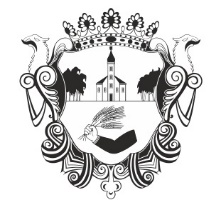 NyíregyházaMegyei Jogú VárosPOLGÁRMESTERI HIVATALASZOCIÁLIS ÉS köznevelési osztály4401 Nyíregyháza, Kossuth tér 1. Pf.: 83.Telefon: +36 42 524-585; FAX: +36 42 524-586E-mail: NYHSZOC@nyiregyhaza.hu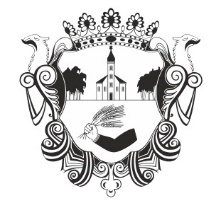 NyíregyházaMegyei Jogú VárosPOLGÁRMESTERI HIVATALASZOCIÁLIS ÉS köznevelési osztály4401 Nyíregyháza, Kossuth tér 1. Pf.: 83.Telefon: +36 42 524-585; FAX: +36 42 524-586E-mail: NYHSZOC@nyiregyhaza.hu